УТВЕРЖДЕНпостановлением ГосударственногоСовета Чувашской Республики от 28 февраля 2019 года №     (приложение 1)Образец удостоверения мирового судьи Чувашской Республикивнешняя (лицевая) сторона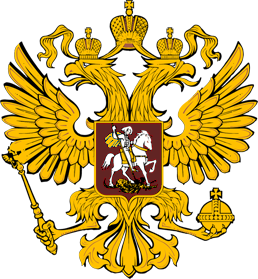 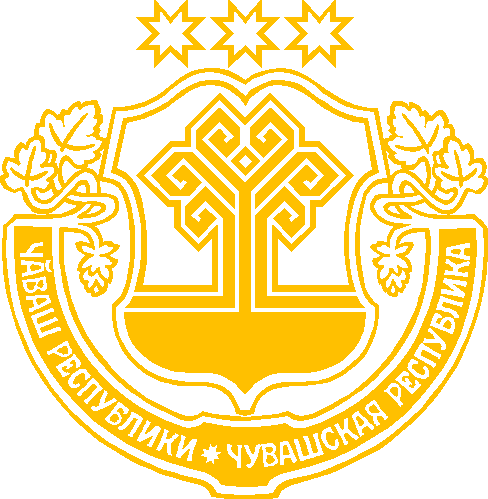 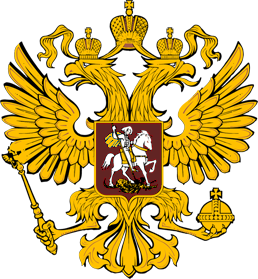 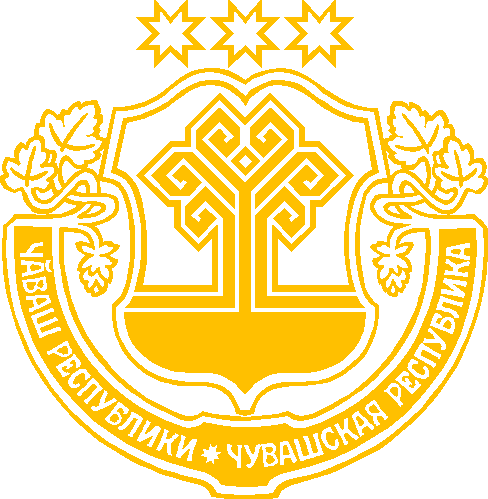 внутренняя (левая) сторона 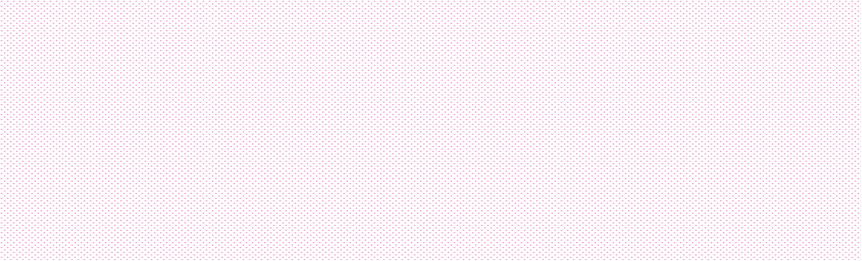 ПредседательГосударственного СоветаЧувашской Республики                 ____________            ____________                                                                                           подпись                                        ФИО                                                                                                        Дата выдачи "____" ___________________ 20__ г.90 ммвнутренняя (правая) сторона 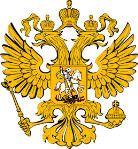 Личная подпись _____________Действительно по "___" ____________ 20___ г.65 мм60 мм60 мм